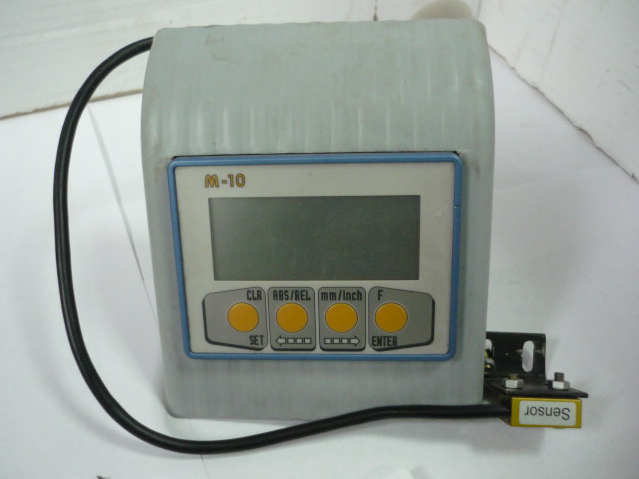 ☻Код из 1САртикулНаименование/ Бренд/ПоставщикГабариты,Д*Ш*ВммМасса,грМатериалМесто установки/НазначениеF0071146Линейка цифровая M-10F0071146MikraF0071146Россия